45th SOUTHWESTERN REGIONAL ANNUAL GOLF TOURNAMENTProceeds to benefit Scholarship Fund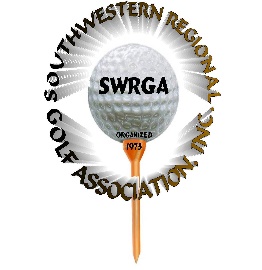 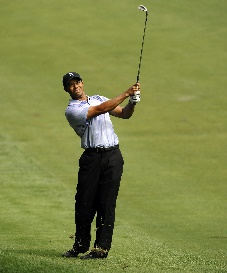 September18th – 20th, 2020	              Tournament HeadquartersBest Western Plus Duncanville/Dallas, 922 E. HWY 67, Duncanville, TX 751371-972-283-3000  Reference: SWRGA Tournament Room Rate:  $95.99 per night plus tax (Applies for Single King/Double Queen)                                King Suites will be $105.99 plus taxDeadline for Hotel Reservation: August 24, 2020Tournament registration deadline: September 7, 2020Schedule of EventsEarly Bird Registration Fee: $175.00--- Sep 8, Registration Fee: $185.00Entry Fee includes: Hospitality, two rounds of golf, shared cart, Saturday dinner, prizes, Sunday lunch, and awards.Saturday’s Tee Time will be slotted as paid registration is received!PRACTICE ROUND AT PLAYER’S EXPENSE ON FRIDAY – Contact Dallas Golf Club for Tee-TimeFormat: 36 Holes Medal Play. Prizes awarded to 1st, 2nd, & 3rd place Finishers in each flight,  Championship, Men, and Ladies.Players will be flighted based on their round 1 score. Must have a minimum of 5 players to constitute a flightCut along dotted line below and return entry form with fee to address listed below.-----------------------------------------------------Cut Here---------------------------------------------OFFICIAL ENTRY FORM (Please Print)Name: ________________________________    Address: ____________________________________________City: ____________________ State: _____ZIP:___________   Club Affiliation: ___________________________Email:________________________________  Check one: Men_____   Ladies_____Cell#___________________Entry Fee: $175.00, Guest dinner ticket: $30:00(includes, hospitality, Sat dinner & Sun lunch) 	Make check or money order Payable to: SWRGA Amount enclosed:   $__________________  (Do not send cash by mail)“NO” CHECKS ACCEPTED AFTER SEPTEMBER 7, 2020 (Cash only)Mail Official Entry Form with entry fee + Guest ticket fee (if any) to Mr. Louis Carr, 1000 Thomas Crossing Burleson, TX 76028     For additional information contact:  Mr. Larry Holly, 254.289.1084 (email: lholly@hot.rr.com) or Mr. Louis Carr, 817.313.2138/Mr. James Hughes, 940.902.7180.Friday, 9/18/2020Tournament HeadquartersBest Western Plus & SuitesRegistration-Check in 5:00 pm – 9:00 pm Hospitality 6:00 pm – 8:00 pm Saturday, 9/19/2020The Golf Club of Dallas2200 West Red Bird Lane 
Dallas, TX 75232214-333-359510:30 am Tee Time Start(Start time may change)NO ON-SITE REGISTRATION SATURDAY, 9/19/20 Dinner Ticket will be issued for Sat. MealSunday, 9/20/2020The Golf Club of Dallas2200 West Red Bird Lane 
Dallas, TX 75232214-333-35958:00 am Shotgun StartAWARDS AFTER PLAY ON SUNDAYLunch @ golf course